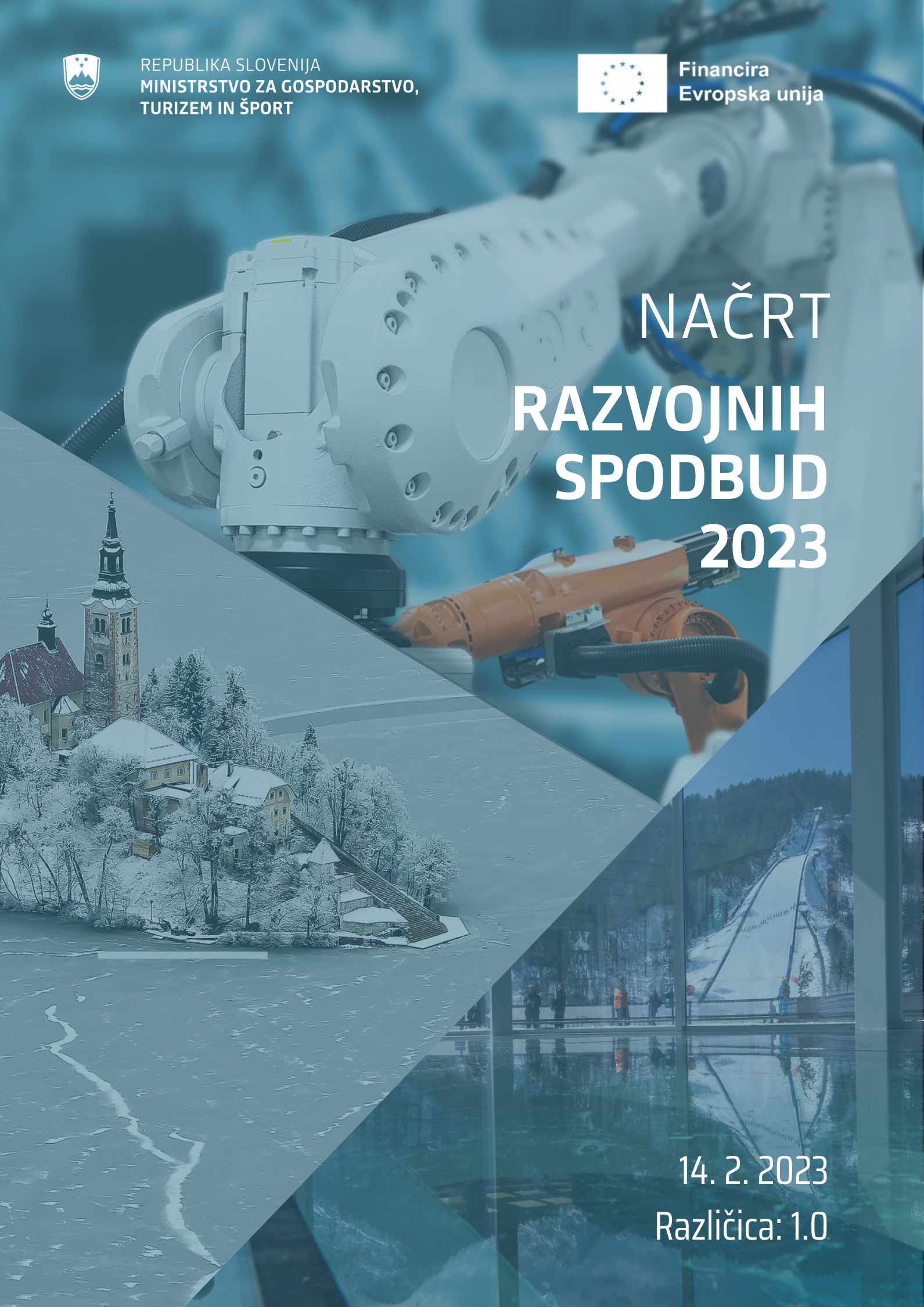 PrilogePriloga 1: Ukrepi pod neposredno pristojnostjo MGTŠ v letu 2023Priloga 2: Širši ekosistem spodbud MGTŠ, ki jih v letu 2023 načrtujejo objaviti izvajalske institucije in SID banka v sodelovanju z MGTŠPriloga 3: Spodbude za gospodarstvo iz evropskih centralno vodenih mehanizmovPriloga 4: Izkaznice ukrepov 2023, na katere je možno oddati prijavoPovzetek načrta razvojnih spodbud MGTŠ v letu 20231. Prvi nivo: Ukrepi pod neposredno pristojnostjo MGTŠMinistrstvo za gospodarstvo, turizem in šport (MGTŠ) bo neposredno ali posredno (to je z izvedbo preko izvajalskih organizacij) poleg subvencij za omilitev rasti cen energentov iz Zakona o pomoči gospodarstvu zaradi visokih povišanj cen električne energije in zemeljskega plina (ZPGVCEP) in Zakona o pomoči gospodarstvu za omilitev posledic energetske krize (ZPGOPEK) v letu 2023 svojim ciljnim skupinam ponudilo 28 ukrepov v vrednosti 304,9 milijona EUR razvojnih spodbud. Te zajemajo ukrepe pod neposredno pristojnostjo ministrstva in sicer nove objave ali pa odpiranja že objavljenih ukrepov ter zajemajo tako storitve podpornega  okolja za podjetja kot tudi povratne ali nepovratne finančne spodbude. Razvojne spodbude MGTŠ bodo v letu 2023 na voljo na naslednjih področjih: nova interventna posojila za omilitev posledic energetske ali ukrajinske krize – 110,0 mio EUR oz. 36,1 %, gospodarsko prestrukturiranje premogovnih regij – 83,1 mio EUR oz. 27,2 %, raziskave in razvoj – 33,9 mio EUR oz. 11,1 %,podjetništvo in internacionalizacija – 29,3 mio EUR oz. 9,6 %,šport – 16,8 mio EUR oz. 5,5 %spodbujanje lesno predelovalne industrije –13,0 mio EUR oz. 4,3 %,spodbujanje razvoja turizma – 10,7 mio EUR oz. 3,5 %, krožno gospodarstvo – 8,2 mio EUR oz. 2,7%.Glede na vir bo v letu 2023 na voljo 117,3 milijona EUR integralnih sredstev ter 187,6 milijonov EUR evropskih sredstev: integralna oz. proračunska sredstva – 117,3 mio EUR (38,5 %)NOO – 41,7 mio EUR nepovratnih sredstev (13,7 %)kohezijska politika 2014-2020 – 0,4 mio  EUR nepovratnih sredstev (0,1 %) kohezijska politika 2021-2027 – 145,5 mio EUR nepovratnih sredstev (vključno s SPP) in 10,9 mio EUR iz naslova kombiniranega ukrepa (47,7 %) .Razvojne spodbude pod neposredno pristojnostjo MGTŠ so navedene v Prilogi 1.                         2. Drugi nivo: Širši ekosistem spodbud MGTŠV širši ekosistem razvojnih spodbud Ministrstva za gospodarstvo, turizem in šport (MGTŠ) štejemo tudi različne finančne spodbude, ki jih iz namenskih sredstev nudijo izvajalske institucije MGTŠ ter SID banka. Institucije izvajajo te spodbude izven proračuna ministrstva, vendar pa MGTŠ sodeluje pri koordinaciji teh spodbud s ciljem zagotoviti celovit portfelj pomoči za ciljne skupine, komplementarnost in sinergije med različnimi ukrepi. V letu 2023 bo s strani izvajalskih institucij in SID banke objavljenih 17 ukrepov v vrednosti 329,5 milijona EUR. Razvojna spodbude, ki jih lahko štejemo v širši ekosistem spodbud MGTŠ, so navedene v Prilogi 2.MGTŠ bo upoštevajoč spodbude pod neposredno pristojnostjo ministrstva in spodbude iz širšega ekosistema ministrstva ciljnim skupinam v letu 2023 ponudilo na razpolago 634,4 milijona EUR različnih možnosti sofinanciranja projektov oziroma poslovanja. 3. Tretji nivo: Evropski nivo spodbudTretji nivo možnih spodbud za razvoj podjetij je evropski nivo, kjer so razvojna sredstva na voljo tudi izven nacionalnih ovojnic držav članic EU. Evropska komisija in njene izvajalske institucije namreč razvojne politike izvajajo tudi preko centralno vodenih programov, kjer lahko podjetja oziroma institucije ali konzorciji s svojimi projektnimi predlogi neposredno konkurirajo za pridobitev sofinanciranja. V tem načrtu prikazujemo ključne centralno vodene programe, v okviru katerih je mogoče pridobiti sredstva za rast in razvoj podjetij. Spodbude, ki so na voljo iz različnih centralno upravljanih programov EU, so naštete v Prilogi 3.4. Fleksibilnost načrtaNačrt razvojnih spodbud MGTŠ sprejema v začetku leta 2023, ko je v teku formalna reorganizacija ministrstev in s tem povezan prenos pristojnosti. MGTŠ področje regionalnega razvoja predaja Ministrstvu za kohezijo in regionalni razvoj, področje inovacij pa Ministrstvu visoko šolstvo, znanost in inovacije. Ta področja za razliko od preteklih let več niso del Načrta razvojnih spodbud MGTŠ.Na drugi strani MGTŠ prevzema področje športa in investicij v športno infrastrukturo. Tu ambiciozno ciljamo šport tesneje povezati s turizmom in gospodarstvom ter tako dodatno multiplicirati pozitivne učinke športa na slovensko ekonomijo in družbo. V trenutku sprejemanja predmetnega Načrta razvojnih spodbud 2023 je v teku več aktivnosti MGTŠ, ki bodo čez čas rezultirale tudi v dodatnih oz. novih razvojnih spodbudah za ciljne skupine. Področje športa, rokodelstva ter ostale načrtovane prilagoditve portfelja razvojnih spodbud, bomo v predmetni načrt vnesli oziroma ga novelirali predvidoma spomladi 2023.O spremembah načrta objav in odpiranj bomo zainteresirano javnost redno obveščali z obvestili na spletni strani ministrstva. Za vprašanja s strani podjetij je še naprej na voljo tudi INFO TOČKA v upravljanju Direktorata za razvojna sredstva, e-naslov: eusredstva.mgts@gov.si.PRILOGE:Priloga 1: Ukrepi pod neposredno pristojnostjo MGTŠ v letu 2023Priloga 2: Širši ekosistem spodbud MGTŠ, ki jih v letu 2023 načrtujejo objaviti izvajalske institucije in SID banka v sodelovanju z MGTŠPriloga 3: Spodbude za gospodarstvo iz evropskih centralno vodenih mehanizmovPriloga 4: Izkaznice ukrepov pod neposredno pristojnostjo MGTŠ v letu 2023Priloga 1: Ukrepi pod neposredno pristojnostjo MGTŠ v letu 2023.Objavljeni ukrepi v preteklih letih s še odprtimi roki za oddajo vlog:Novi ukrepi v letu 2023 s predvidenim kvartalom načrtovane objave:*V primeru porabe vseh sredstev na enem izmed rokov, nadaljnji niso več na voljo.**Vrednosti upoštevane v Načrtih razvojnih spodbud v preteklih letih, ko so bila sredstva prvič razpisana na posameznem ukrepu.Priloga 2: Širši ekosistem spodbud MGTŠ, ki jih v letu 2023 načrtujejo objaviti izvajalske institucije in SID banka v sodelovanju z MGTŠ.*Tabela prikazuje ukrepe, ki so usmerjeni v spodbude za podjetja in ne zajema vseh ukrepov, ki jih izvajajo obravnavani izvajalci.Priloga 3: Spodbude za gospodarstvo iz evropskih centralno vodenih mehanizmovPriloga 4: Izkaznice ukrepov pod neposredno pristojnostjo MGTŠ v letu 2023Področje novih interventnih posojil za omilitev posledic energetske krize ali ukrajinske krize:Trenutno odprti razpisi - 0Razpisi v pripravi - 2Nov posojilni sklad finančnega inženiringa za omilitev posledic energetske ali ukrajinske krize na gospodarstvo na podlagi 2. odstavka 50. člena Zakona o pomoči gospodarstvu za omilitev posledic energetske krize (ZPGOPEK):Status: v pripravi  Vrsta podpore: povratna sredstva (posojila)Namen: omilitev negativnih posledic energetske ali ukrajinske krize na gospodarstvoCilj: ugodno interventno financiranje podjetij, ki jih je prizadela krizaUpravičeni stroški: investicije ali obratna sredstva (stroški materiala, drobnega inventarja, trgovskega blaga, storitev ter stroški dela in stroški povezani z delom)Upravičenec: SID BankaCiljne skupine: vsa podjetjaOkvirna višina sredstev: 100 milijonov EUR (od tega 25 milijonov vplačila s strani RS)Izvajalec: SID banka Predvidena objava: najkasneje 2. kvartal 2023Nova interventna ugodna posojila za omilitev posledic energetske ali ukrajinske krize na podlagi 49. člena Zakona o pomoči gospodarstvu za omilitev posledic energetske krize (ZPGOPEK) Status: v pripraviVrsta podpore: povratna sredstva Namen: vplačilo Republike Slovenije (RS) v povečanje namenskega premoženja Slovenskega podjetniškega sklada s ciljem oblikovanja ugodnih interventnih finančnih produktov za podjetja za omilitev energetske krizeCilj: ugodno interventno financiranje podjetij, ki jih je prizadela krizaUpravičeni stroški: investicije ali obratna sredstva Upravičenec: Slovenski podjetniški skladCiljne skupine: Mikro, mala in srednje velika podjetja (MSP)Okvirna višina sredstev: 10 milijonov EUR vplačila s strani RS  Izvajalec: Slovenski podjetniški sklad (SPS)Predvidena objava: 4. kvartal 2023Področje gospodarskega prestrukturiranja premogovnih regij:Trenutno odprti razpisi - 0Razpisi v pripravi - 2Sklad za pravični prehod – produktivne naložbe (premogovni regiji Zasavje, SAŠA)Status: v pripraviVrsta podpore: nepovratna sredstvaNamen: preko podpore produktivnim naložbam prispevati h gospodarskemu prestrukturiranju premogovnih regijCilj: diverzifikacija gospodarstva, novo ustvarjena delovna mesta, dvig produktivnosti/dodane vrednostiUpravičeni stroški: stroški nakupa opredmetenih in neopredmetenih sredstev, stroški gradnje, stroški transporta, montaže in zagona strojev in opremeUpravičenci: vsa podjetjaOkvirna višina sredstev: 68,7 milijonov EURVišina sofinanciranja: še v usklajevanju Obdobje upravičenosti stroškov: še v usklajevanjuIzvajalec: Ministrstvo za gospodarstvo, turizem in šport (MGTŠ)Predvidena objava: 4. kvartal 2023Sklad za pravični prehod - RRI aktivnosti (Zasavje, SAŠA)Status: v pripraviVrsta podpore: nepovratna sredstva Namen: preko sofinanciranja RRI in demonstracijsko pilotnih projektov prispevati h gospodarskemu prestrukturiranju premogovnih regijCilj: sofinanciranje operacij, katerih cilj je razvoj novega ali bistveno izboljšanega izdelka, storitve ali procesa, primernega za umestitev na trg in sofinanciranje operacij, katerih cilj je razvoj, testiranje oz. demonstracija novih ali izboljšanih izdelkov, procesov ali storitev z visoko dodano vrednostjo in s tržnim potencialomUpravičeni stroški: stroški osebja, stroški zunanjih izvajalcev, posredni stroški, stroški nakupa opredmetenih in neopredmetenih osnovnih sredstevUpravičenci: vsa podjetjaOkvirna višina sredstev: 14,4 milijona EUR Višina sofinanciranja: še v usklajevanju Obdobje upravičenosti stroškov: še v usklajevanjuIzvajalec: MGTŠPredvidena objava: 4. kvartal 2023Področje podjetništva in internacionalizacije:Trenutno odprti razpisi - 1Razpisi v pripravi - 9Vavčerski sistem spodbud malih vrednosti za mala in srednje velika podjetja (REACT EU)Status: objavljeniVrsta podpore: nepovratna sredstvaNamen: spodbude nižjih vrednosti za rast in razvoj na različnih vsebinskih področjih, pri čemer se vavčerji kontinuirano objavljajo na spletnih straneh Slovenskega podjetniškega sklada. Trenutno odprti:Vavčer za udeležbe na mednarodnih forumih: https://podjetniskisklad.si/sl/razpisi?view=tender&id=128Vavčer za udeležbo v gospod. delegacijah v tujini: https://podjetniskisklad.si/sl/razpisi?view=tender&id=127Vavčer za celostno vrednotenje okoljskih vplivov: https://podjetniskisklad.si/sl/razpisi?view=tender&id=129Vavčer za prenos lastništva: https://podjetniskisklad.si/sl/razpisi?view=tender&id=126Vavčer za statusno preoblikovanje družb: https://podjetniskisklad.si/sl/razpisi?view=tender&id=133Vavčer za dvig digitalnih kompetenc: https://podjetniskisklad.si/sl/razpisi?view=tender&id=137Vavčer za digitalni marketing za socialna podjetja: https://podjetniskisklad.si/sl/razpisi?view=tender&id=150Rok za oddajo vlog: do porabe sredstevUpravičeni stroški: stroški zunanjih izvajalcevUpravičenec: Slovenski podjetniški sklad (SPS)Ciljne skupine: MSPRazpisana vrednost: 12,6 milijonov EUR (od tega trenutno na voljo še 0,4 milijona EUR)Višina sofinanciranja: do 60 % upravičenih stroškov oz. do največ 9.999,99 EUR / vlogoIzvajalec: SPSVeč o vavčerjih: https://podjetniskisklad.si/sl/produkti-sklada/sps-dvojcekdpora-pri-produktih/vavcerski-sistemi ali https://podjetniskisklad.si/sl/razpisi	SPOT Global+Status: v pripraviVrsta podpore: podporno okolje – brezplačne storitve za ciljne skupineNamen: vzpostavitev podpornega okolja za internacionalizacijo MSP, tudi za vhodne tuje neposredne investicije preko zagotavljanja informacij o tujih trgih, poslovnih priložnostih ter slovenskem poslovnem in investicijskem okolju, zagotavljanje svetovanj podjetjem z mednarodnim potencialom in investitorjem ter dostopa do raziskav in analiz tujih trgov, organizacije skupinskih predstavitev slovenskega gospodarstva v tujini in gospodarskih delegacij, organizacije in udeležbe na seminarjih, konferencah, okroglih mizah, delavnicah ipd., preko promocije in oglaševanja v domačih in tujih medijih ter z vzdrževanjem in posodabljanjem informacijskih portalovCilj: povečati mednarodno konkurenčnost MSPUpravičeni stroški: Stroški plač, stroški zunanjih izvajalcev (stroški usposabljanj, stroški za promocijo, stroški vodenja in razvoja koncepta, stroški organizacije idr.)Upravičenec: SPIRITCiljne skupine: MSPOkvirna višina sredstev: 10,59 milijona EURIzvajalec: SPIRITPredvidena objava: 2. kvartal 2023Mednarodni sejmiStatus: v pripraviVrsta podpore: nepovratna sredstvaNamen: S sofinanciranjem nastopov na specializiranih mednarodnih sejmih želimo podjetjem omogočiti lažjo pridobitev informacij o tujih trgih, potencialnih partnerjih in za predstavitev svojih izdelkov potencialnim partnerjem. Z ukrepom se spodbuja tudi povezovanje in mreženje slovenskih podjetij s ciljem učinkovitejše predstavitve slovenskih izdelkov/storitev na sejemskih predstavitvah v tujini, krepi kapacitete podjetij za mednarodno poslovanje, privabljanje potencialnih tujih investitorjev in tudi predstavitve komplementarnih izdelkov ter doseganje večje opaznosti razstavljavcev (podjetij).Cilj: Podpreti individualne sejemske nastope podjetijUpravičeni stroški: strošek razstavnega prostoraUpravičenci: MSPOkvirna višina sredstev: 9,56 milijonov EURVišina sofinanciranja: še v usklajevanju Obdobje upravičenosti stroškov: še v usklajevanjuIzvajalec: SPIRITPredvidena objava: 3. kvartal 2023Slovenski poslovni klubi v tujiniStatus: v pripraviVrsta podpore: podporno okolje - delovanje, svetovanje, koordinacija, mreženjeNamen: zagotavljanje mreže slovenskih poslovnih klubov in z njihovo pomočjo oz. njihovimi izkušnjami zagotoviti prenos znanj in izkušenj na manjša in manj izkušena slovenska podjetjaCilj: oblikovati in vzdrževati mrežo že delujočih slovenskih poslovnih klubov v tujini in jih spodbujati pri izvajanju aktivnosti, povezanih z internacionalizacijo slovenskega gospodarstvaUpravičeni stroški: stroški poslovanja slovenskih poslovnih klubovUpravičenci: aktivno delujoče uradno registrirane pravne osebe v tujini, ki izvajajo aktivnosti slovenskega poslovnega klubaOkvirna višina sredstev: 0,4 milijona EURVišina sofinanciranja: še v usklajevanju, predvidena uporaba sheme »de minimis«Obdobje upravičenosti stroškov: še v usklajevanjuIzvajalec: SPIRITPredvidena objava: 4. kvartal 2023Zamejska gospodarska koordinacijaStatus: v pripraviVrsta podpore: podporno okolje – delovanje, svetovanje, koordinacija, mreženjeNamen: medsebojno povezovanje in sodelovanje zamejskih gospodarskih organizacij iz Avstrije, Hrvaške, Italije in Madžarske s pristojnimi institucijami iz Slovenije Cilj: razvoj gospodarskega prostora v zamejstvu v povezavi s slovenskim gospodarstvom Upravičenci: zamejske gospodarske organizacijeCiljne skupine: MSP in ostala podjetja ter deležniki gospodarskega ekosistemaUpravičeni stroški: financiranje aktivnosti podpornega okoljaOkvirna višina sredstev: 0,25 milijona EUR Izvajalec: MGTŠ Predvidena objava: 3. kvartal 2023Javni razpis za spodbujanje naložb v gospodarstvu na območjih, kjer živijo pripadniki avtohtone slovenske narodne skupnosti na Madžarskem Status: v pripraviVrsta podpore: nepovratna sredstvaNamen: Spodbujanje gospodarskega razvoja območij, kjer živijo pripadniki avtohtone slovenske narodne skupnosti na Madžarskem. Gre za ukrep 1 oziroma prvi steber Programa spodbujanja gospodarske osnove avtohtone slovenske narodne skupnosti na Madžarskem 2021–2024Cilj: spodbujanje novih in nadgradnja obstoječih proizvodnih zmogljivosti v MSP na upravičenem območju Slovenskega Porabja, kot izhaja iz programskega območja Programa spodbujanja gospodarske osnove avtohtone slovenske narodne skupnosti na Madžarskem 2021-2024Upravičeni stroški: predvsem gradbena in obrtniška dela, nakup strojev in opremeUpravičenci: MSPOkvirna višina sredstev: predvidoma 490.000,00 EUR, ki bo na voljo za več rokov za oddajo vlog oz. do porabe sredstevVišina sofinanciranja: skladno s shemo »de minimis«, predvidoma do največ 75% upravičenih stroškov oziroma predvidoma od 3.000,00 do 50.000,00 EUR na projekt Obdobje upravičenosti stroškov: še v usklajevanjuIzvajalec: Zveza Slovencev na MadžarskemPredvidena objava: 3. kvartal 2023  Javni razpis - Podporno okolje (SIO/SPOT) Status: v pripraviVrsta podpore: podporno okolje – brezplačne storitve za ciljne skupine Namen: Zagotavljanje podpornega okolja, ki bo na regijskem oz. nacionalnem nivoju zagotavljal brezplačne dostopne podporne storitve za ciljne skupine po tem javnem razpisu. Storitve podpornega okolja bodo prispevale k:krepitvi podjetniškega potenciala,pospeševanju ustanavljanja novih podjetij,povečevanju števila novoustanovljenih podjetij, predvsem tistih, ki dosegajo višjo dodano vrednost v primerjavi s slovenskim povprečjem,povečevanju stopnje preživetja novoustanovljenih podjetij,premagovanju ovir na podjetniški poti.Cilj: povečanje informiranosti in znanja za reševanje izzivov na podjetniški poti v vseh fazah podjetniškega ciklusa, povečanje zgodnje podjetniške aktivnosti in prispevati k nastajanju rasti in razvoju podjetijUpravičeni stroški: stroški dela podjetniških svetovalcev, podjetniških mentorjev in start-up mentorjev, posredni stroški za izvajanje operacije in stroški storitev zunanjih izvajalcevUpravičenci: izbrani nosilci podpornega okolja - institucije podjetniškega in inovativnega podpornega okolja (tudi na področju podpore inovativnim posameznikom in inovativnim zagonskim podjetjem s potencialom hitre rasti)Ciljne skupine:  potencialni podjetniki in podjetja, inovativni potencialni podjetniki, nova in inovativna podjetja „start up“ ter hitro rastoča podjetja s potencialom globalne rasti „scale up“Okvirna višina sredstev: 8,47 milijonov EURVišina sofinanciranja: še v usklajevanju Obdobje upravičenosti stroškov: še v usklajevanjuIzvajalec: SPIRITPredvidena objava: 4. kvartal 2023 (november)Vavčerski sistem spodbud malih vrednosti za MSPStatus: v pripraviVrsta podpore: nepovratna sredstvaNamen: MSP-jem zagotoviti enostavne spodbude malih vrednosti za krepitev kompetenc in konkurenčnosti podjetijCilj: namen in cilji se podrobneje določijo na ravni vsakega posameznega vavčerjaUpravičeni stroški: stroški zunanjih storitev/izvajalcevUpravičenec: Slovenski podjetniški sklad (SPS)Ciljne skupine: mikro, mala in srednje velika podjetja (MSP)Okvirna višina sredstev: 23,4 milijonov EURVišina sofinanciranja: še v usklajevanju Obdobje upravičenosti stroškov: še v usklajevanjuIzvajalec: SPSPredvidena objava: 4. kvartal 2023 Kompetenčni center za design managementStatus: v pripraviVrsta podpore: podporno okolje – brezplačne storitve za ciljne skupineNamen: predstaviti, vpeljati in nadgraditi dizajn management in znamčenje v slovenskih podjetjih, osveščati in promovirati uporabo trajnostnega dizajna pri načrtovanju in uporabi proizvodov ali storitev, ustvariti nove ali izboljšati obstoječe proizvode oz. storitve z znanji storitvenega dizajna, načrtno razvijati s tem povezane kompetence vodij in zaposlenih, spodbuditi izboljšave poslovnih procesov in povečati konkurenčnost slovenskih podjetij, povečati št. delovnih mest v vključenih podjetjih, izboljšati prepoznavnost slovenskih blagovnih znamk in proizvodov oz. storitev slovenskega oblikovanjaCilj: doseči vključitve podjetij v usposabljanja, doseči vsaj eno izboljšavo poslovnih procesov ter vsaj en nov oz. izboljšan proizvod ali storitev v vključenem podjetju, v skladu z novimi znanji oz. prakso, pridobiti mednarodna priznanja za nove ali izboljšane produkte slovenskih podjetij, povečati prepoznavnost slovenskih podjetij, blagovnih znamk in slovenskega dizajnaUpravičeni stroški: stroški osebja, stroški zunanjih izvajalcev, posredni stroški, stroški amortizacije za osnovna sredstva, stroški materialaUpravičenec: izbrani izvajalecCiljne skupine: vsa podjetjaOkvirna višina sredstev: 1,5 milijona EURVišina sofinanciranja: še v usklajevanju Obdobje upravičenosti stroškov: še v usklajevanjuIzvajalec: MGTŠPredvidena objava: 3. kvartal 2023Spodbujanje razvoja projektov zadružništva in socialne ekonomije  2023-2024Status: v pripraviVrsta podpore: nepovratna sredstvaNamen: spodbujanje zadružništva in socialne ekonomijeCilj: oblikovanje poslovnega modela, ki sledi načelom zadružništva oziroma socialne ekonomije z namenom razvoja nove ali izboljšane storitve ali blaga z družbenim učinkom na trguUpravičeni stroški: zunanje storitve, nakup opreme, SSE za stroške plač in druga povračila stroškov delaUpravičenci: subjekti socialne ekonomijeOkvirna višina sredstev: 1,5 milijona EURVišina sofinanciranja: še v usklajevanju Obdobje upravičenosti stroškov: še v usklajevanjuIzvajalec: MGTŠPredvidena objava: 1. kvartal 2023Področje raziskav in razvoja:Trenutno odprti razpisi - 1Razpisi v pripravi - 1Javni razpis spodbude za raziskovalno razvojne projekte Status: objavljenRok za oddajo vlog: 3. 4. 2023 (2. rok) Namen: spodbujanje raziskovalno razvojnih dejavnosti v podjetjih v okviru raziskovalno razvojnih projektov na področju zelenega prehoda za razvoj novih ali izboljšanih izdelkov, procesov ali storitevUpravičeni stroški: stroški plač, stroški storitev zunanjih izvajalcev, investicije v neopredmetena sredstva, posredni stroškiUpravičenci: MSP in velika podjetja (konzorciji)Razpisana vrednost: 45 milijonov EUR EUR; od tega 22,5 milijonov EUR za drugi rok za oddajo vlogVišina sofinanciranja: najmanj 50.000,00 EUR ter največ 300.000,00 EUR / konzorcijski projektIntenzivnosti pomoči: (ne glede na vrsto raziskav – industrijske raziskave ali eksperimentalni razvoj): v odvisnosti od velikosti posameznega podjetja kot konzorcijskega partnerja, vendar do največ 45 % upravičenih stroškov, z možnostjo povečanja za 15 odstotnih točk v primeru da projekt izvaja konzorcij partnerjev, med katerimi je vsaj en partner srednje veliko podjetje ali malo podjetje ali mikro podjetje, pri tem pa noben posamezen partner ne nosi več kot 70 % upravičenih stroškov.Obdobje upravičenosti stroškov: prične se z izdajo sklepa o izboru in traja največ 24 mesecev od datuma izdaje sklepa o izboruIzvajalec: SPIRITVeč o razpisu: https://www.spiritslovenia.si/razpis/382Čezmejni projekti (IPCEI)Status: v pripraviVrste podpore: nepovratna sredstvaNamen: zagotoviti sofinanciranje projektov slovenskih podjetij, ki so del projektov skupnega evropskega interesa (IPCEI) z namenom vključitve v različne faze področnih verig vrednosti in v prvo industrijsko rabo, pri čemer slovenska podjetja sodelujejo v tistih fazah v verigi vrednosti, kjer razvijajo svoje tehnološke rešitve Cilj: prispevek h gospodarski rasti, zaposlitvam in konkurenčnostiUpravičeni stroški: stroški osebja, stroški zunanjih izvajalcev, posredni stroški, stroški amortizacije za osnovna sredstva.Upravičenci: vsa podjetja, ki izrazijo interes za sodelovanje in se uspešno umestijo v mednarodni konzorcijOkvirna višina sredstev: 11,4 milijonov EURVišina sofinanciranja: še v usklajevanju Obdobje upravičenosti stroškov: še v usklajevanjuIzvajalec: MGTŠPredvidena objava: 3. kvartal 2023 oziroma odvisno od postopkov na evropski ravni.Področje krožnega gospodarstva:Trenutno odprti razpisi - 1Razpisi v pripravi - 1Javni razpis - Podpora zagonskim, mikro, malim in srednjim podjetjem pri strateški trajnostni in krožni transformaciji poslovanja v letih 2022-2025 (kratica JR STKTP NOO 2022-2025) (NOO)Status: objavljenRoki za oddajo vlog: Podjetja se najprej prijavijo za vključitev v FAZO A. SKLOP I: 2. rok: 16. 2. 2023, 3. rok: 15. 6. 2023, 4. rok: 15. 11. 2023 in 5. rok: 15. 3. 2024 ter SKLOP II :1. rok: 15. 11. 2022, 2. rok: 15. 4. 2023, 3. rok: 15. 9. 2023, 4. rok: 15. 1. 2024 in 5. rok: 15. 4. 2024. Prijava izvedbenih projektov v FAZO B se izvede šele po uspešnem zaključku FAZE A.Namen razpisa: je strokovna in finančna podpora zagonskim, mikro, majhnim in srednje velikim podjetjem pri intenzivnem procesu trajnostne in krožne transformacije poslovanja, s poudarkom na zasledovanju strateških ciljev učinkovite rabe virov, krožnega gospodarstva, zniževanja negativnih oz. povečevanju pozitivnih vplivov na podnebje in okolje, družbo in ekonomsko skupnost ter posledično povečanju produktivnosti in konkurenčnosti slovenskih podjetij.FAZA A zajema proces strateške trajnostne in krožne transformacije v posameznem podjetju - Akademija TKT, kjer je podjetje deležno svetovalne in strokovne podpore dodeljenega zunanjega strokovnjaka/eksperta. Po uspešno zaključeni FAZI A podjetje skupaj z dodeljenim strokovnjakom/ekspertom pripravi in prijavi prioritetni izvedbeni projekt v FAZO B.SKLOP I je namenjen MSP, ki imajo najmanj 20 zaposlenih. SKLOP II je namenjen zagonskim, mikro in malim podjetjem, ki imajo od 1 do 19 zaposlenih. Upravičenci in ciljne skupine: Mikro, mala in srednje velika podjetja, vključno z zagonskimi podjetjiRazpisana vrednost:SKLOP I: 14.972.400,00 EURSKLOP II: 3.000.000,00 EURVišina sofinanciranja: SKLOP I, FAZA A – do 34.770,00 EUR•	SKLOP I, FAZA B – od 40.000,00 EUR do 90.000,00 EUR•	SKLOP II, FAZA A – do 18.300,00 EUR•	SKLOP II, FAZA B – od 10.000,00 EUR do 40.000,00 EURIzvajalec: SPIRITVeč o razpisu: https://www.spiritslovenia.si/razpis/391Krožni in digitalni modeli (CENTER)Status: v pripraviVrsta podpore: nepovratna sredstva v kombinaciji s podpornim okoljemNamen: krepitev podpornega okolja za spodbujanje prehoda v nizkoogljično krožno gospodarstvo in družbo z zelenim, ustvarjalnim in pametnim razvojem.Cilj: prispevati k zelenemu prehodu na področju krožnega gospodarstva in družbe kot celote s krepitvijo znanja in podpornega okolja, preko katerega se spodbuja inovacije, nove bolj trajnostne in krožne poslovne modele (z uporabo strategije: zavrni, ponovno premisli, zmanjšaj, ponovno uporabi, popravi, obnovi, ponovno izdelaj, ponovno uporabi, recikliraj ), krepi odpornost in samozadostnost, omogoča bolj trajnostno ravnanje in odločitve potrošnikov, javne uprave ter družbe kot celote.Upravičeni stroški: predvidoma stroški osebja, stroški zunanjih izvajalcev, posredni stroški, stroški opredmetenih in neopredmetenih sredstev Upravičenci: konzorcij subjektov, ki bo izvajal vlogo nosilca centraOkvirna višina sredstev: 2 milijonov EURVišina sofinanciranja: še v usklajevanju Obdobje upravičenosti stroškov: še v usklajevanjuIzvajalec: MGTŠPredvidena objava: 3. kvartal 2023Področje športa:Trenutno odprti razpisi - 0Razpisi v pripravi - 3Projekt digitalizacije športa Status: v pripraviVrsta podpore: podporno okolje – brezplačne storitve za upravičenceNamen: razvoj, vzpostavitev in vzdrževanje enotnega, celovitega in analitičnega kakovostnega informacijskega sistema s predvidenimi 12 novimi IT rešitvami (aplikacije in digitalne storitve), za strokovno uporabo na področju športa Cilj: učinkovitejše in poenoteno zbiranje, evidentiranje in priprava podatkov za analize ter posredovanje informacij s področja športa zainteresiranim uporabnikom (izobraževalnim zavodom, javnim športnim zavodom in športnim organizacijam ter državni upravi) ter razvoj enotne aplikacije in digitalnih storitev Upravičeni stroški: naročilo blaga in storitev predvidoma preko javnega naročila MGTŠ ter stroški projektnih zaposlitev na MGTŠ Upravičenci: razvite IT rešitve bodo uporabljali izobraževalni zavodi, javni športni zavodi in športne organizacije ter državna uprava Okvirna višina sredstev: predvidoma 2,95 milijona EUR (brez DDV)Obdobje upravičenosti stroškov: skladno z objavljenim javnim naročilom oz. projektno investicijsko dokumentacijoIzvajalec: MGTŠPredvidena objava javnega naročila: 2. kvartal 2023  Neposredna potrditev projekta Športno-rekreacijski in preventivni programi za krepitev zdravja in aktiviranje vseh generacijStatus: v pripravi Vrsta podpore: podporno okolje – brezplačne storitve za ciljne skupine Namen: oblikovati ustrezne gibalne programe za vse generacije, ki so namenjeni izboljšanju kakovosti življenja in zdravstvenega stanja - preprečevanje in obvladovanje kroničnih bolezni, povezanih z življenjskim slogom, pri čemer je posebej izpostavljena vadba oz. telesna dejavnost ter spodbuda k oblikovanju zdravega življenjskega slogaCilj: priprava in izvedba ustreznih programov za vse generacije, usmerjenih v izboljšanje  kakovosti življenja in zdravstvenega stanja ter usposabljanje kadra za izvajanje teh programovUpravičeni stroški: še v usklajevanju  Upravičenci: športne zveze in združenja, krovne športne organizacije, vzgojno izobraževalni zavodi, javni zavodi, nevladne organizacije, krovne športne organizacije Ciljne skupine: prebivalstvo (v vseh starostnih obdobjih)Okvirna višina sredstev: 8,8 milijonov EUR Višina sofinanciranja: še v usklajevanju Obdobje upravičenosti stroškov: še v usklajevanju Izvajalec:  izbrani izvajalec Predvidena objava: 4. kvartal 2023 Javni razpis/naročilo projekta Socialna vključenost invalidov v šport Status: v pripravi Vrsta podpore: nepovratna sredstva Namen: preko ustreznih programov gibanja, vzpostaviti dolgoročen sistem in pogoje za vključevanje invalidov v šport, tako na rekreativni kot tudi na tekmovalni ravniCilj: vključiti invalidne osebe v programe gibanja/športne programe ter povečati število in dvigniti nivo usposobljenosti strokovnega kadra pri delu z invalidnimi osebamiUpravičeni stroški: še v usklajevanju   Upravičenci: Krovne športne organizacije skladno z Zakonom o športu (ZŠpo-1) Ciljne skupine: invalidi Okvirna višina sredstev: 5  milijonov EUR Višina sofinanciranja: še v usklajevanju Obdobje upravičenosti stroškov: še v usklajevanju Izvajalec: izbrani izvajalec (vodilni konzorcijski partner)Predvidena objava: 4. kvartal 2023 Področje lesarstva:Trenutno odprti razpisi - 0Razpisi v pripravi - 2 Mikro spodbude v lesarstvu 2.0Status: v pripraviVrsta podpore: nepovratna sredstvaNamen: spodbuditi razvoj mikropodjetij na področju lesarstva in s tem izkoristiti razvojni potencial naše strateške surovine (lesa) ter prispevati k hitrejšem lokalnem razvoju.Cilj: ustvarjanje novih delovnih mest in zaposlovanje ali povečanje dodane vrednosti na zaposlenega v MSP, izvajanje projektov v podjetjih na področju rabe lesa, ki vključujejo učinkovito ravnanje z viri (material, voda, poraba energije, spodbujanje uporabe lesnih ostankov itd.) in prilagajanje njihovega poslovanja novim razvojnim trendomUpravičeni stroški: stroški nakupa opredmetenih in neopredmetenih osnovnih sredstevUpravičenci: MSPOkvirna višina sredstev: 1,5 milijonov EURVišina sofinanciranja: še v usklajevanju Obdobje upravičenosti stroškov: še v usklajevanjuIzvajalec: MGTŠPredvidena objava: 3. kvartal 2023Spodbujanje krožnega gospodarstva z uporabo lesa (kombinacija povratnih in nepovratnih virov)Status: v pripraviVrsta podpore: kombinacija nepovratnega in povratnega sofinanciranja Namen: izkoristiti razvojni potencial naše strateške surovine (lesa) pri prehodu v podnebno nevtralno družbo preko novih lesenih izdelkovCilj: izdelava izdelkov iz lesa in lesnih tvoriv, katerih proizvodnja bo potekala z nizkim ogljičnim odtisom in v skladu s principi krožnega gospodarstvaUpravičeni stroški: stroški nakupa opredmetenih in neopredmetenih osnovnih sredstevUpravičenci: MSPOkvirna višina sredstev: 5,8 milijonov EUR povratnih sredstev in 5 milijonov EUR nepovratnih sredstevVišina sofinanciranja: še v usklajevanju Obdobje upravičenosti stroškov: še v usklajevanjuIzvajalec: MGTŠ - SPSPredvidena objava: 3. kvartal 2023Področje razvoja turizma:Trenutno odprti razpisi - 1Razpisi v pripravi – 2Javni razpis za sofinanciranje vlaganj v javno in skupno turistično infrastrukturo in naravne znamenitosti v turističnih destinacijahStatus: objavljen Rok za oddajo vlog: 3. 4. 2023 in 5. 6. 2023 Vrsta podpore: nepovratna sredstvaNamen: krepitev trajnostnega razvoja javne in skupne turistične infrastrukture in naravnih znamenitosti v turističnih destinacijah,  dvig kakovosti in s tem konkurenčnosti destinacij in njenih deležnikov, višjo kakovost doživetij turistov, dvig dodane vrednosti v turizmu ter izboljšanje kakovosti bivanja domačega prebivalstva in sprejemljivost turizma za lokalno okolje in vključenost domačega prebivalstva v koristi od turizmaUpravičeni stroški: stroški gradnje in opreme, stroški tržnega komuniciranja in informiranja ciljnih javnosti ter stroški izdelave projektne dokumentacije in pridobitve ekoloških znakovUpravičenci: lokalne skupnosti (občine), javni zavodi in zveze društevVišina sofinanciranja: višina sofinanciranja lahko znaša do največ 80 % vrednosti upravičenih stroškov, razen v primeru parkirne površine, kjer lahko znaša višina sofinanciranja do največ 40 % vrednosti upravičenih stroškov. Najnižja višina pomoči v okviru tega javnega razpisa znaša 10.000 EUR in najvišja višina pomoči 350.000 EUR.Razpisana vrednost: 10 milijonov EUR Obdobje upravičenosti stroškov: obdobje upravičenosti stroškov se začne z dnem oddaje vloge na javni razpis, razen za stroške za projektno dokumentacijo, ki se začne od 20. 7. 2021Izvajalec: MGRTVeč o razpisu: https://www.gov.si/zbirke/javne-objave/javni-razpis-za-sofinanciranje-vlaganj-v-javno-in-skupno-turisticno-infrastrukturo-in-naravne-znamenitosti-v-turisticnih-destinacijah/ Okoljski znaki v turizmuStatus: v pripraviVrsta podpore: nepovratna sredstvaNamen: razvoj kakovostnega turizma, ki temelji na načelih trajnostnega razvoja. Spodbuditi podjetja k novim ali izboljšanim poslovnim in proizvodnim procesom (ozelenitev poslovanja)Cilj: spodbujanje pridobitve okoljskih in trajnostnih znakov za turistične nastanitve, gostinske ponudnike in turistične atrakcije Upravičeni stroški: stroški certificiranja okoljskih in trajnostnih znakov Upravičenci: pravne in fizične osebe, društva in drugi subjekti javnega in zasebnega prava, ki delujejo na področju turizma in gostinstva, ki doslej niso bili prejemniki sredstev ministrstva za namen uvedbe istega okoljskega znaka za isto turistično nastanitev ali gostinski obratOkvirna višina sredstev: 0,3 milijona EUR Višina sofinanciranja: do največ 3.500 EUR za posamezen okoljski znak nastanitvenega objekta oz. gostinskega obrata, shema »de minimis«Obdobje upravičenosti stroškov: še v usklajevanjuIzvajalec: MGTŠPredvidena objava: 1. kvartal 2023Javni razpis za spodbujanje turističnih in dopolnilnih dejavnosti ter razvoj lokalnih produktov na območjih, kjer živijo pripadniki avtohtone slovenske narodne skupnosti na MadžarskemStatus: v pripraviVrsta podpore: nepovratna sredstvaNamen: spodbujanje razvoja turizma in dopolnilnih dejavnosti na območjih, kjer živijo pripadniki avtohtone slovenske narodne skupnosti na Madžarskem. Gre za ukrep 2.1. oziroma drugi steber Programa spodbujanja gospodarske osnove avtohtone slovenske narodne skupnosti na Madžarskem 2021–2024Cilj: spodbujanje razvoja turizma in spremljajočih dejavnosti na upravičenem območju Slovenskega Porabja, kot izhaja iz programskega območja Programa spodbujanja gospodarske osnove avtohtone slovenske narodne skupnosti na Madžarskem 2021-2024Upravičeni stroški: predvidoma gradbena in obrtniška dela, nakup opreme, stroški tržnega komuniciranja in ostali stroški zunanjih izvajalcevUpravičenci: MSP in ostali upravičenci (zveze društev, društva, javni zavodi, razvojne agencije, turistične kmetije, itd.)Okvirna višina sredstev: 350.000 EUR, ki bo predvidoma na voljo za več rokov za oddajo vlog oz. do porabe sredstevVišina sofinanciranja: skladno s shemo »de minimis«, predvidoma do največ 75% upravičenih stroškov oziroma Obdobje upravičenosti stroškov: še v usklajevanjuIzvajalec: Zveza Slovencev na MadžarskemPredvidena objava: 2. kvartal 2023DATUM PRIJAVE OZIROMA NAČRTOVANE OBJAVEOBLIKA SREDSTEVVIRKRATEK NAZIV UKREPANAČRTOVANA VREDNOST ODPIRANJ V LETU 2023 (V MIO EUR)IZVAJALECPODROČJE20.01.2023nepovratnaINTEGRALASpodbujanje gospodarskih naložb MSP na območju, kjer živijo pripadniki avtohtone slovenske narodne skupnosti na Madžarskem 0,40ZSMPodjetništvo in internacionalizacijaSKLOP I: 16. 2. 2023; 
15. 6. 2023; 15. 11. 2023
SKLOP II: 15.4.2023; 
15. 9. 2023; nepovratnaNOOUvajanje trajnostnih in krožnih poslovnih modelov v zagonskih podjetjih in MSP-jih6,20SPIRITKrožno gospodarstvo31.03.2023nepovratnaKOHEZIJA
2014-2020React EU - Vavčerski sistem spodbud malih vrednosti za MSP 0,40 SPSPodjetništvo in internacionalizacija3.04.2023nepovratnaNOOSpodbude za raziskovalno razvojne projekte (RRI NOO)22,50SPIRITRaziskave in razvoj3. 4. 2023, 
5. 6. 2023nepovratnaNOOTrajnostni razvoj turistične infrastrukture v turističnih destinacijah10,00MGTŠTurizemVREDNOST ŽE OBJAVLJENIH UKREPOV39,50KVARTAL načrtovane objaveOBLIKA sredstevVIRKRATEK NAZIV UKREPANačrtovana vrednost RAZPISANIH SREDSTEV v letu 2023 (v mio EUR)Načrtovana vrednost ODPIRANJ v letu 2023 (v mio EUR)IZVAJALECPODROČJE1. kvartalnepovratnaINTEGRALASpodbujanje razvoja projektov socialne ekonomije in zadružništva 2022-20231,501,50MGTŠPodjetništvo in internacionalizacija1. kvartalnepovratnaINTEGRALAOkoljski znaki v turizmu0,300,30MGTŠTurizem1. kvartalnepovratnaINTEGRALAKocLes4.00,600,60MGTŠLes2. kvartalpovratnaINTEGRALANov posojilni sklad finančnega inženiringa za omilitev posledic energetske ali ukrajinske krize SID (ZPGOPEK)100,00100,00SIDNova interventna posojila za omilitev posledic energetske ali ukrajinske krize2. kvartalnepovratnaKOHEZIJA
2021-2027SPOT Global + 10,5910,59SPIRITPodjetništvo in internacionalizacija2. kvartalnepovratnaNOORazvoj, vzpostavitev in vzdrževanje informacijskega sistema eŠport2,952,95MGTŠŠport2. kvartalnepovratnaINTEGRALASpodbujanje turističnih in dopolnilnih dejavnosti ter razvoj lokalnih produktov na območjih, kjer živijo pripadniki avtohtone slovenske narodne skupnosti na Madžarskem0,350,35ZSMTurizem3. kvartalnepovratnaINTEGRALAMikro spodbude v lesarstvu 2.01,501,50MGTŠLes3. kvartalpovratnaINTEGRALANova interventna ugodna posojila za omilitev posledic energetske ali ukrajinske krize SPS (ZPGOPEK)10,0010,00SPSNova interventna posojila za omilitev posledic energetske ali ukrajinske krize3. kvartalnepovratnaINTEGRALAKompetenčni center za design management1,501,50MGTŠPodjetništvo in internacionalizacija3. kvartalnepovratnaINTEGRALAZamejska gospodarska koordinacija0,250,25MGTŠPodjetništvo in internacionalizacija3. kvartalnepovratnaINTEGRALASpodbujanje naložb v gospodarstvu na območjih, kjer živijo pripadniki avtohtone slovenske narodne skupnosti na Madžarskem 0,490,49ZSMPodjetništvo in internacionalizacija3. kvartalnepovratnaKOHEZIJA
2021-2027Mednarodni sejmi9,560,56SPIRITPodjetništvo in internacionalizacija3. kvartalnepovratnaKOHEZIJA
2021-2027Krožni in digitalni modeli (CENTER) 2,002,00MGTŠKrožno gospodarstvo3. kvartalnepovratnaKOHEZIJA
2021-2027Čezmejni projekti (IPCEI)11,4011,40MGTŠRaziskave in razvoj3. kvartalkombiniranaKOHEZIJA
2021-2027Spodbujanje krožnega gospodarstva z uporabo lesa 10,8910,89MGTŠLes4. kvartalnepovratnaKOHEZIJA
2021-2027Sklad za pravični prehod  - produktivne naložbe (Zasavje 26,2 mio EUR; SAŠA 42,5 mio EUR)68,7068,70MGTŠGospodarsko prestrukturiranje premogovnih regij4. kvartalnepovratnaKOHEZIJA
2021-2027Sklad za pravični prehod  - RRI aktivnosti (Zasavje 4,42 mio EUR; SAŠA 10 mio EUR)14,4214,42MGTŠGospodarsko prestrukturiranje premogovnih regij4. kvartalnepovratnaKOHEZIJA
2021-2027Vavčerski sistem spodbud malih vrednosti za MSP 23,404,68SPSPodjetništvo in internacionalizacija4. kvartalnepovratnaKOHEZIJA
2021-2027Podporno okolje (SIO/SPOT) 8,478,47SPIRITPodjetništvo in internacionalizacija4. kvartalnepovratnaKOHEZIJA
2021-2027Športno-rekreacijski in preventivni programi za krepitev zdravja in aktiviranje vseh generacij8,828,82Izbrani izvajalecŠport4. kvartalnepovratnaKOHEZIJA
2021-2027Socialna vključenost invalidov v športu 5,005,00MGTŠŠport4. kvartalnepovratnaINTEGRALASlovenski poslovni klubi v tujini0,450,45SPIRITPodjetništvo in internacionalizacijaVREDNOST NOVIH UKREPOV (23) 293,14265,42IZVAJALECUKREPKvartal načrtovane objaveNAČRTOVANA VREDNOST SREDSTEV za gospodarstvo v letu 2023 (v mio EUR)OBLIKA sredstevSPSP1 plus 2023 - Garancije Sklada za bančne kredite s subvencijo obrestne mere1. kvartal 202366,0povratnaSPSP7 CE 2023 - Krizno likvidnostni kredit1. kvartal 202310,0povratnaSPSP7R 2023 - Mikrokrediti na obmejnih problemskih območjih v RS1. kvartal 20235,0povratnaSPS SKUPAJ: 1. kvartal 202381,0povratnaSRRSSofinanciranje začetnih investicij na manj razvitih območjih (NOO)1. kvartal 202326,5nepovratnaSRRSNova interventna ugodna posojila za omilitev posledic energetske ali ukrajinske krize SRRS (ZPGOPEK)1. kvartal 202320,0povratnaSRRSSofinanciranje začetnih investicij na obmejnih problemskih območjih2. kvartal 202330,0povratnaSRRSBIZI LES - Javni razpis za spodbujanje razvoja lesarstva2. kvartal 20235,0povratnaSRRSBIZI ZADRUGE - Javni razpis za spodbujanje razvoja zadrug2. kvartal 20233,0povratnaSRRSBIZI OPTIM ENERGIJE - Javni razpis za podjetništvo - energetika 2. kvartal 20234,0povratnaSRRSBIZI PF - Javni razpis za pred-financiranje projektov gospodarskih subjektov 2. kvartal 20234,0povratnaSRRS SKUPAJ:1. in 2. kvartal 202392,5nepovratna + povratnaSPIRITJavni razpis "Natečaj za podelitev finančnih spodbud za najboljši poslovni model in njegovo predstavitev podjetnic začetnic v letu 2023"1. kvartal 20230,3nepovratnaSPIRIT SKUPAJ:1. kvartal 20230,3nepovratnaSTOJavni razpis za sofinanciranje aktivnosti promocije turistične ponudbe vodilnih turističnih destinacij v Sloveniji v letu 2023 1. kvartal 20231,2nepovratnaSTOJavni poziv za organizatorje mednarodnih športnih prireditev, ki jih bodo organizirali v Sloveniji v letih 2023 in 2024 (do 31. 1. 2024)1. kvartal 20230,6nepovratnaSTOJavni poziv za trženjske aktivnosti na izbranih tujih trgih v letu 2023 za "incoming" potovalne agencije in organizatorje potovanj1. kvartal 20230,3nepovratnaSTO SKUPAJ:1. kvartal 20232,1nepovratnaSIDPS 1 - finančni inženiring za namen spodbujanja tehnološko-razvojnih projektov in omilitve posledic energetske ali ukrajinske krizecelo leto do porabe50,0povratnaSIDFinančni instrumenti (2014-2020)celo leto do porabe100,1povratnaSIDFinančni instrumenti(COVID-19)celo leto do porabe3,5povratnaSID SKUPAJ:celo leto do porabe153,6povratnaSKUPAJ SREDSTEV IO-jev (17 ukrepov)do porabe329,5IZVAJALEC/KONTAKTNA TOČKAINSTRUMENTVSEBINAUrad  za intelektualno lastnino
Kotnikova ulica 6
1000 Ljubljana
   
Več:
https://euipo.europa.eu/ohimportal/sl/online-services/sme-fundSklad za MSP - Ideas Powered for Business SME Fund 
Vavčer 1 (IP SCAN) +Vavčer 2 (Znamke in modeli) = 25 mio (Urad RS za intelektualno lastnino pri aktivnosti »IP Scan« v okviru sklada EUIPO za pomoč MSP ne sodeluje, ker podobno storitev predhodnega pregleda intelektualne lastnine za inovativna MSP s sedežem v Sloveniji izvaja brezplačno (t.im. storitev »Prva informacija o intelektualni lastnini«.
Vavčer 3 (Patenti) =2 mio EUR; Vavčer 4 (rastlinske sorte)= 100.000 EURMinistrstvo za okolje, podnebje in energijo
Langusova ulica 4
1535 Ljubljana

Ga Ana Klemen

Tel.: +386 (1) 478 7614
Email: ana.klemen@gov.si

Več:
https://www.gov.si/novice/2022-11-04-3-razpis-za-velike-projekte-in-druge-aktualne-informacije/Sklad za inovacije (Innovation fund)Odprt je 3. razpis za velike projekte v okviru Sklada za inovacije. 
Rok za prijavo projektov : 16. marec 2023
proračun za sofinanciranje izbranih projektov v okviru tega razpisa pa bo znašal okoli 3 milijarde evrov. Ta razpis se osredotoča na projekte v okviru štirih tem, pri čemer so tri del REPower EU:
• Inovativna elektrifikacija v industriji in vodik (1 milijarda EUR);
• Proizvodnja na osnovi čistih tehnologij (podpora proizvodnji komponent in končne opreme, kot so elektrolizerji in gorivne celice, inovativna obnovljiva oprema, shramba energije ali toplotne črpalke) (700 milijonov EUR);
• »Srednje veliki pilotni« projekti za validacijo, testiranje in optimizacijo visoko inovativnih rešitev (300 milijonov EUR);
• Splošna dekarbonizacija, ki je na voljo vsem projektom, ki so upravičeni do sredstev Sklada za inovacije, razen tistim, ki spadajo na področje namenskih tem RePowerEU (1 milijarda EUR).Ministrstvo za gospodarstvo, turizem in šport
Evropska vesoljska agencija (ESA)
Kotnikova ulica 5
1000 Ljubljana

Ga Tanja Permozer

Tel.: +386 (1) 400 35 47
Email: tanja.permozer@gov.si

Več:
https://www.gov.si/teme/sodelovanje-z-esa/Requesting Party Activities (RPA)Priložnost za sodelovanje z Eso imajo tudi mala in srednja podjetja, kar potrjujejo uspešni projekti podjetij iz Slovenije, ki so to priložnost že izkoristila. Razpis, ki bo namenjen samo slovenskim podjetjem in institucijam (Requesting Party Activities (RPA)) vključuje lahko naslednja področja:
pripravljalne aktivnosti za nove projekte,
• raziskovalne in razvojne dejavnosti na področju vesoljske tehnologije (platforme, orodja, oddajniki, sprejemniki, deli zemeljskih postaj in podobno) v segmentu telekomunikacije in navigacije,
• vesoljske aplikacije (aplikacije, razvite na podlagi obstoječe vesoljske tehnologije, kakor so določanje vodnih virov, zemeljska omrežja, ki se povezujejo s sateliti),
• razvoj satelitov,
• vesoljska znanost,
• izobraževalne aktivnosti na univerzitetni in doktorski ravni,
• pomoč pri izvedbi izstrelitev,
• delavnice za podjetja s področja vesoljske tehnologije.Ministrstvo za visoko šolstvo, znanost in inovacije
Kontaktna točka Obzorje Evropa na SPIRIT Slovenija sta:

dr. Igor Milek (program EIC & EIE), Tel: 0590 89 505,
mag. Sabina Žakelj Pediček (program EIT), Tel: 0590 89 521,
e-pošta: obzorje.evropa@spiritslovenia.si 

 Več:
https://www.podjetniski-portal.si/programi/obzorje-evropaObzorje Evropa (Horizon Europe)SPIRIT Slovenija je sedež nacionalne kontaktne točke za t. i. tretji steber Inovativna Evropa v okviru programa .

Zainteresirani javnosti zagotavljamo potrebne informacije o razpisih in programih v okviru :
• Evropskega sveta za inovacije (European Innovation Council - EIC), https://www.podjetniski-portal.si/programi/obzorje-evropa/evropski-svet-za-inovacije
• evropskih inovacijskih ekosistemov (European Innovation Ecosystems - EIE) in 
• Evropskega inštituta za inovacije in tehnologijo (European Institute of Innovation and Technology - EIT). : https://www.podjetniski-portal.si/programi/obzorje-evropa/evropski-institut-za-inovacije-in-tehnologijo  - glavnina delovanja EIT se izvaja preko ti.KIC (Knowledge Innovation Communities), ki tekom leta med drugim objavljajo razpise za projekte ipd.. 
Vloga NKT EIT je predvsem v zbiranju in objavljanju osnovnih informacij na eni točki, stranke, ki želijo podrobnejše informacije se usmeri   na  EIT RIS Hube, ki so predstavniki KICov po državah oz. nekaterih primerih regijah.
Ministrstvo za digitalno preobrazbo

mag. Samo Zorc                                                                                                                                    Email: samo.zorc@gov.si
 Tel.: +386  51 319 162Digital EU Program
Program za digitalno Evropo zagotavlja strateško financiranje kot odgovor na sodobne izzive in podpira projekte na petih ključnih področjih zmogljivosti: na področju super računalništva, umetne inteligence, kibernetske varnosti, naprednih digitalnih veščin in zagotavljanja široke uporabe digitalnih tehnologij v gospodarstvu in družbi, tudi prek Digital Innovation Hubs (Središča digitalnih inovacije). Z načrtovanim skupnim proračunom v višini 7,5 milijarde EUR želi pospešiti okrevanje gospodarstva in oblikovati digitalno preobrazbo evropske družbe in gospodarstva, kar bo koristilo vsem, še posebej pa malim in srednje velikim podjetjem.

 